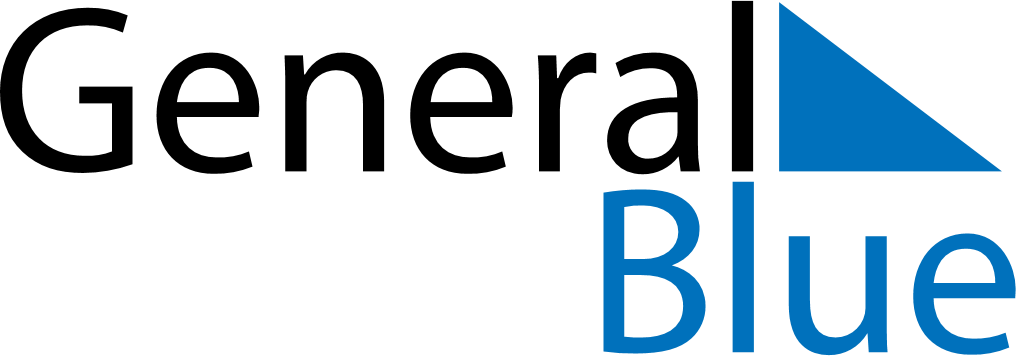 Q4 of 2023AnguillaQ4 of 2023AnguillaQ4 of 2023AnguillaQ4 of 2023AnguillaQ4 of 2023AnguillaQ4 of 2023AnguillaQ4 of 2023AnguillaOctober 2023October 2023October 2023October 2023October 2023October 2023October 2023October 2023October 2023MondayTuesdayTuesdayWednesdayThursdayFridaySaturdaySunday12334567891010111213141516171718192021222324242526272829303131November 2023November 2023November 2023November 2023November 2023November 2023November 2023November 2023November 2023MondayTuesdayTuesdayWednesdayThursdayFridaySaturdaySunday1234567789101112131414151617181920212122232425262728282930December 2023December 2023December 2023December 2023December 2023December 2023December 2023December 2023December 2023MondayTuesdayTuesdayWednesdayThursdayFridaySaturdaySunday123455678910111212131415161718191920212223242526262728293031Dec 19: National Heroes and Heroines DayDec 25: Christmas DayDec 26: Boxing Day